ЗАНЯТИЕ   4«Цвет моего настроения»:Цель: развитие рефлексии собственных чувств, умения слушать и слышать каждого участника группы  Материалы: цветные карточки или цветные карандаши и листочки «Выбери карточку такого цвета, который соответствует твоему настроению, объясни свой выбор»  (Упражнение можно выполнять сидя на ковре) «Гимнастика мозга»Цель: улучшение  мыслительной деятельности, внимания, понимания при чтении «Качание икр»   Возьмитесь за спинку стула впереди себя, поставьте вперед правую ногу и немного согните ее в колене. Левая нога сзади вытянута. Одновременно с наклоном вперед и выдохом мягко прижмите находящуюся сзади пятку к полу. Затем приподнимите пятку и сделайте глубокий вдох. Повторите 3 раза, меняя ноги. Чем больше согнута находящаяся впереди нога в колене, тем большее растяжение чувствуется в икрах сзади.«Найди ошибку».  Цель: развитие слухового восприятия и звуко - буквенного анализа, самоконтроля.Слушаем  фразы,  в некоторых из них есть ошибки. Нужно найти эти ошибки и исправить их. Упражнение выполняется в группе, дети высказываются по очереди, можно передавать друг другу мяч3-C1. Хозяйка сварила зуб.2. Мальчик перелез через сабор и забрался в огород.3. У девочки болел суб.4. На лугу паслась коса.П-В1. Воду хранили в почке.2. На цветке сидела папочка.3. Мальчик бил воду из стакана.4. Из чайника шел бар.Д-Т1. В этом томе я живу.2. У меня взрослая точка.3. На лугу росла густая драва.4. В конце предложения надо ставить дочку.«Определи фигуру»Цель: развитие наглядно-образного мышления, пространственной ориентации, слухового восприятия Материал к заданию: листы бумаги с контурами геометрических фигур  а)   нужно  рассмотреть фигуры  в первой части листа и соединить стрелками фигуры, которые кажутся им похожими.б)  Закрасить красным карандашом фигуру, расположенную в нижней строке и в правом столбце. Есть ли на рисунке еще такая же фигура? Где она расположена?в) Закрасить синим карандашом фигуру, расположенную в средней строке, в левом столбце. Есть ли на рисунке такая же фигура? Где она расположена? и т.д.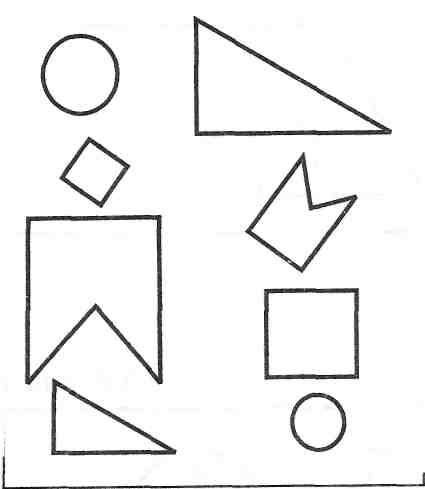 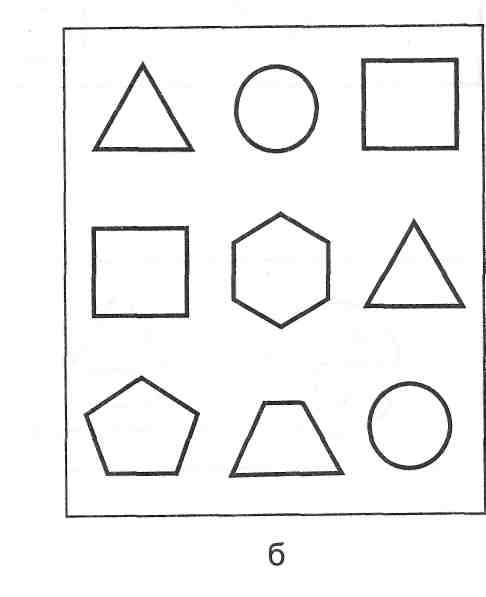 «Назови одним словом» Цель: развитие словесно-логического мышленияУчащихся   просят   заменить   несколько   слов   одним общим словом.   Упражнение выполняется в группе, дети высказываются по очереди, передавая друг другу мячПримерные наборы слов:Чиж, грач, сова, воробей - ... (птицы) Шарф, варежки, брюки, пальто - ... (одежда) Ножницы,  молоток,  пила,  грабли -  ...  (инструменты) Стакан, тарелка, вилка, ложка - …(посуда)Диван, шкаф, стол, кресло - …(мебель) и т.д.«Конкретизация понятий» Цель: развитие словесно-логического мышленияМатериалы: цветные карандаши и листы бумагиНужно придумать  как можно больше слов, относящихся к заданному понятию и нарисовать их.  Упражнение выполняется индивидуально, каждому ребенку дается листочек с написанным понятием.Например:«Овощи» - …«Игрушки» - … «Одежда» - …«Школа» - …«Лето» - …(для более сильных детей)«Растения» - …(для более сильных детей)«Оцени свою работу».Цель: развитие  самооценки и объективности восприятияПодведение итогов занятия,  рефлексия эмоционального состояния учащихся.БЛАНК ЗАДАНИЯВыполни точно!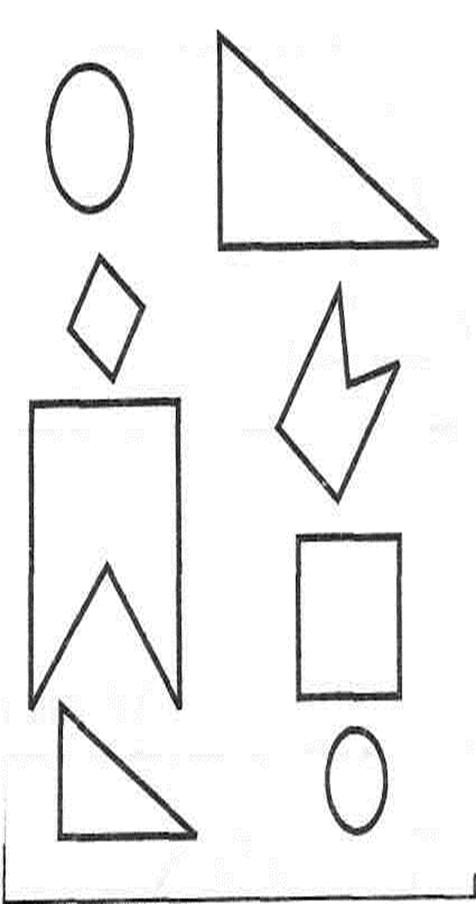 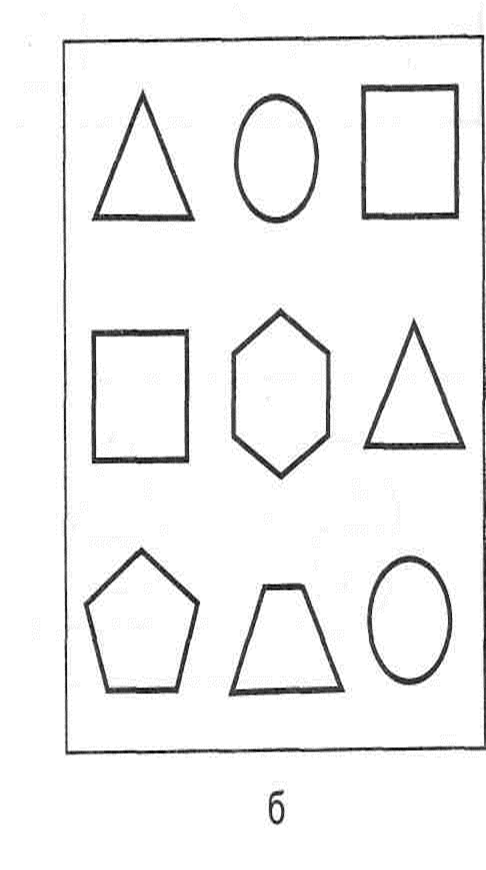 «Оцени свою работу».УченикУчительКомментарии Комментарии Комментарии Комментарии УченикУчительКомментарии Комментарии Комментарии Комментарии 